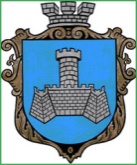 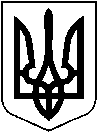 УКРАЇНАХМІЛЬНИЦЬКА МІСЬКА РАДАВІННИЦЬКОЇ ОБЛАСТІВиконавчий комітетР І Ш Е Н Н Я       від “14” травня 2024 р                                                                     №330Про встановлення опіки над малолітнім Ш І Ю ,   року народження та призначення громадянки  ШН І  опікуном над ним             Розглянувши заяву громадянки Ш Н І , яка проживає за адресою:  Вінницька область, Хмільницький район,  м. Хмільник, вул.   буд.    та  відповідні документи  щодо  призначення її опікуном над   малолітнім Ш  І  Ю ,   року народження, врахувавши те, що  неповнолітньому   Ш  І  Ю рішенням виконавчого комітету Хмільницької міської ради  Вінницької області від       14.05.2024 року №______ надано статус дитини, позбавленої батьківського піклування, громадянка  Ш  Н  І  є  бабою малолітнього Ш  І Ю , нею подані документи передбачені п. 79 постанови Кабінету Міністрів України від 24.09.2008 р. №866 «Питання діяльності органів опіки та піклування пов’язаної із захистом прав дитини», в зв’язку з чим наявні підстави для встановлення   опіки над  дитиною та призначення  опікуна, керуючись постановою Кабінету Міністрів України від 24.09.2008 р. №866 «Питання діяльності органів опіки та піклування пов’язаної із захистом прав дитини», ст. 11 Закону України «Про забезпечення організаційно-правових умов соціального захисту дітей-сиріт та дітей, позбавлених батьківського піклування», ст. ст.  34, 59 Закону України «Про місцеве самоврядування в України», виконком Хмільницької міської радиВирішив:1.   Встановити   опіку над малолітнім Ш  І Ю ,   року народження.  2. Призначити громадянку   Ш  Н  І  опікуном над   малолітнім Ш  І Ю ,   року народження.3. Контроль за виконанням цього рішення покласти на  заступника міського голови з питань діяльності виконавчих органів міської ради Сташка А.В.Міський голова			                                            Микола ЮРЧИШИН